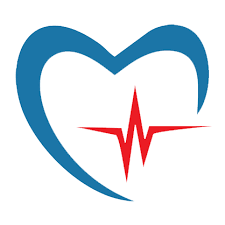 PRZYGOTOWANIE DO KOLONOSKOPII	Na 7 dni przed planowaną kolonoskopią nie należy spożywać owoców pestkowych (np. winogron, pomidorów, truskawek) oraz pestek siemienia lnianego i maku, a także pieczywa z ziarnami.	 Na 48 godzin (2 dni) przed badaniem należy stosować dietę ubogoresztkową: zupy klarowne, bulion, ryż, makaron, gotowane mięso, przecedzone soki, herbata, niegazowane napoje, kisiel, budyń, jajka na miękko. Osoby z zaparciami taką dietę powinny stosować już na 72 godziny przed badaniem.NA DZIEŃ PRZED BADANIEM (24 H)Ostatni posiłek obiad lekkostrawny spożyty do godziny 15:30.O godzinie 15:00 rozpuścić 2 tabletki FORTRANSU 
(każdą tabletkę FORTRANSU należy rozpuścić w 1 litrze wody niegazowanej, roztwór wypić powolnymi łykami w ciągu 1,5 h popijając woda). O godzinie 16:00 należy połknąć 2 tabletki BISKOKODYLU O godzinie 20:00 rozpuścić kolejną tabletkę FORTRANSU w 1 litrze wody niegazowanej- wypić w ciągu 1 h.Od godziny 15:00 należy wypić 3 litry płynu z FORTRANSEM i dodatkowo 1 litr wody niegazowanej W tym dniu nie pijemy ŻADNYCH soków i kompotówW DNIU BADANIA O godzinie 6:00 rozpuścić 1 tabletkę FORTRANSU w 1 litrze niegazowanej wody – wypić w ciągu 1 h.O godzinie 9:00 należy wypić 20 kropli leku ESPUMISAN.W TRAKCIE ROZPOCZĘCIA DO BADANIA WSKAZANA JEST ZWIĘKSZONA AKTYWNOŚĆ FIZYCZNA ORAZ SPOŻYWANIE WODYOsoby z chorobami wymagającymi stałego, regularnego przyjmowania leków (np. nadciśnienie tętnicze, choroby serca, padaczka i inne) w dniu badania powinny zażyć poranną dawkę leku popijając niewielka ilością wody. Osoby chorujące na cukrzycę powinny dodatkowo skonsultować z lekarzem sposób przygotowania do badania oraz poinformować o cukrzycy rejestrację naszej pracowni. Osoby przyjmujące leki obniżające krzepliwość krwi (np. acenokumarol, sintrom, ticlid lub aspirynę, acard, acesan, bestpiryn i inne) powinny przerwać ich stosowanie na co najmniej 7 dni przed badaniem, należy to jednak skonsultować z lekarzem prowadzącym. Konieczna może być zamiana tych leków na heparynę drobnocząsteczkową (np.Fraxiparyna, Clexane). Informacja o kontynuacji leczenia przeciwkrzepliwego będzie zawarta w karcie wypisowej. Kobiety ciężarne i matki karmiące powinny skonsultować z lekarzem sposób przygotowania do badania. Prosimy o przyniesienie i pokazanie lekarzowi przed badaniem posiadanej dokumentacji medycznej. Pacjenci powinni dokładnie znać nazwy i dawki na stałe przyjmowanych przez siebie leków. Obowiązuje 12-godzinny bezwzględny zakaz prowadzenia pojazdów mechanicznych oraz picia alkoholu. Osoby wymagające okularów do czytania proszone są o zabranie ich ze sobą. Wyznaczona godzina badania może ulec przesunięciu ponieważ czas trwania kolonoskopii jest trudny do przewidzenia.